с. Кичменгский ГородокО работе межведомственной рабочей группы по платежам в бюджет и легализации объектов налогообложения на 01.01.2018 года.Муниципальное Собрание РЕШИЛО:Информацию первого заместителя руководителя Администрации района Китаевой О.В. «О работе межведомственной рабочей группы по платежам в бюджет и легализации объектов налогообложения на 01.01.2018» принять к сведению (информация прилагается).Глава района                                                                               Л.Н. ДьяковаИнформацияо работе межведомственной рабочей группы по платежам в бюджет легализации объектов налогообложения на 01.01.2018 года.Постановлением Администрации Кичменгско-Городецкого муниципального района от 17.10.2014 г. № 557 «О создании межведомственной рабочей группы» утвержден состав межведомственной рабочей группы по платежам в бюджет и легализации объектов налогообложения, в состав которой вошли представители администрации района, МИФНС России, прокуратуры, отдела судебных приставов, отдела полиции, отдела Пенсионного фонда РФ, ФСС РФ, следственного комитета, ОАО «Вологодская сбытовая компания», КУ ВО «ЦЗН Кичменгско-Городецкого района», гостехнадзора Кич-Городецкого района (с 01.01.2018 г. - № 26 от 17.01.2018 г.).Межведомственная рабочая группа по платежам в бюджет и легализации объектов налогообложения (далее - рабочая группа) является постоянно действующим органом, деятельность которого направлена на увеличение поступлений налоговых и неналоговых доходов и иных обязательных платежей в бюджет.Целью рабочей группы является:- организация целенаправленного процесса мобилизации доходов в бюджет за счет улучшения качества администрирования и легализации объектов налогообложения.Рабочая группа осуществляет следующие функции:1.	Заслушивание отчетов администраторов неналоговых доходов об исполнении и эффективности мероприятий в области администрирования платежей и легализации объектов налогообложения. Выработка предложений по улучшению этой работы.2.	Заслушивание отчетов глав сельских поселений об организации работы межведомственных рабочих групп по платежам в бюджеты поселений и легализации объектов налогообложения. Выработка предложений по улучшению этой работы и оценка эффективности принимаемых органами местного самоуправления поселений мер, направленных на укрепление доходной базы местных бюджетов и поступление доходов за счет улучшения администрирования платежей и легализации объектов налогообложения по сельским поселениям.3.	Рассмотрение по предложениям МИ ФНС России № 10 по Вологодской области информации по отдельным налогоплательщикам (налоговым агентам) по вопросам легализации объектов налогообложения и улучшению состояния расчетов с районным бюджетом при участии налогоплательщиков (налоговых агентов).4. Координация действий надзорных и контролирующих органов в целях исполнения решений рабочей группы, направленных на достижение цели.Постановлением Администрации района от 11.05.2017 г. № 207 «Об утверждении Плана мероприятий по росту доходов, совершенствованию долговой политики и программы оптимизации расходов на 2017-2019 годы» утвержден план мероприятий по росту налоговых и неналоговых доходов на 2017 год на сумму 16 393,0 тыс. руб., от 25.09.2017 г. № 440 «Об утверждении плана мероприятий по повышению эффективности использования муниципального имущества и земельных участков» на сумму 269,0 тыс. руб.Ежемесячно на районном уровне проводятся заседания межведомственной рабочей группы с приглашением должников.Исполнение плана на 01.01.2018 г. составило 18 385,8 тыс. руб.За 2017 год на заседаниях межведомственной рабочей группы рассмотрено 1038 налогоплательщиков, по легализации заработной платы рассмотрено 237 работодателей.В результате проведенных мероприятий:1) сумма мобилизованных доходов в результате борьбы со «скрытой» недоимкой по НДФЛ в консолидированный бюджет района – 3 423,8 тыс. руб.; 2) сумма мобилизованных в консолидированный бюджет района доходов в результате работы по легализации доходов граждан - 4 545,2 тыс. руб.; 3) сокращение задолженности в бюджет по организациям, индивидуальным предпринимателям и физическим лицам -  5 640,8 тыс. руб.; 4) сумма налогов от функционирования мобильных налоговых офисов – 3 083,0 тыс. руб.5) сумма эффекта от проведенных мероприятий в части улучшения качества администрирования неналоговых доходов- 141,3 тыс. руб.6) выявление резервов роста поступлений налога, взимаемого с применением упрощенной системы налогообложения путем определения причин убыточности организаций и легализации их доходов (МИФНС)– 278,6 тыс. руб.7) обеспечение мониторинга налоговых поступлений от федеральных торговых сетей и их подразделений в целях недопущения снижения налоговых платежей (МИ ФНС) – 494,1 тыс. руб.8) повышение эффективности контрольной работы, проводимой для выявления и пресечения нарушений законодательства о налогах и сборах (МИ ФНС) – 685,0 тыс. руб.9) координация деятельности органов местного самоуправления области по усилению муниципального земельного контроля по соблюдению землепользователями норм земельного законодательства – 76,0 тыс. руб. На 2017 год доведены задания Департаментом финансов от 12.04.2017 г. № ИХ. 42-1792/17 «О выполнении задания»:1). По сбору транспортного налога с физических лиц на 2017 год- 21 900,0 тыс. руб., на 01.01.2018 года. выполнено на 96,7 %. (поступило 21 187,7 тыс. руб.).2). По дополнительному поступлению НДФЛ от легализации «серой» заработной платы - план на 2017 год в сумме 5 500,0 тыс. руб., исполнен на 82,6 % (4 545,2 тыс. руб.), в т.ч.:- от рассмотрения на муниципальной межведомственной рабочей группе- 720,4 тыс. руб.;- от рассмотрения в межрайонной инспекции ФНС России по Вологодской области- 1 525,8 тыс. руб. - от увеличения коэффициента К2, учитывающего уровень заработной платы, для исчисления ЕНВД – 470,0 тыс. руб.;-  от легализации неформальной занятости – 1 829,0 тыс. руб.3). По мобилизации налоговых и неналоговых доходов в сумме 152 600,0 тыс. руб., план исполнен на 101,1 % (154 262,0тыс. руб.);4). По сокращению задолженности на 15 % по налоговым платежам (НДФЛ, упрощенная система налогообложения, ЕНВД, налог на имущество физических лиц, земельный налог) план неисполнен (рост 627,2 тыс. руб. к уровню 2016 года)Недоимка в консолидированный бюджет области:На 01.01.2018 года снижение недоимки в консолидированный бюджет составило 5 916,6 тыс. руб. в т.ч.:- транспортный налог - 2 091,9 тыс. руб.),  - НДФЛ – 1075,8 тыс. руб. В межрайонной инспекции ФНС России на 01.01.2018 рассмотрено 292 налогоплательщика, сумма эффекта составила 3 148,0 тыс. руб. (в т.ч. транспортный налог - 213,0 тыс. руб.), НДФЛ – 2 348,0 тыс. руб.В районе на 2017 год был разработан План по сбору недоимки с физических лиц, имеющих задолженность свыше 30,0 тыс. руб. по 53 должникам на сумму 8 650,3 тыс. руб.Все должники были рассмотрены на межведомственной рабочей группе в 1 квартале 2017 года. Исполнительные производства по взысканию задолженности находятся в службе судебных приставов. На 01.01.2018 года снижение недоимки по Плану составило 26,4 %.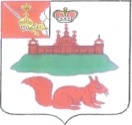 МУНИЦИПАЛЬНОЕ СОБРАНИЕКИЧМЕНГСКО-ГОРОДЕЦКОГО МУНИЦИПАЛЬНОГО РАЙОНАВОЛОГОДСКОЙ ОБЛАСТИМУНИЦИПАЛЬНОЕ СОБРАНИЕКИЧМЕНГСКО-ГОРОДЕЦКОГО МУНИЦИПАЛЬНОГО РАЙОНАВОЛОГОДСКОЙ ОБЛАСТИМУНИЦИПАЛЬНОЕ СОБРАНИЕКИЧМЕНГСКО-ГОРОДЕЦКОГО МУНИЦИПАЛЬНОГО РАЙОНАВОЛОГОДСКОЙ ОБЛАСТИРЕШЕНИЕРЕШЕНИЕРЕШЕНИЕот27.04.2018№57на01.01.2017Задание на 01.01.2018на 01.01.2018+,-ИТОГО8 608,77 317,39 235,9627,2- НДФЛ664,3565,0829,2164,9- налоги на совокупный доход2 680,72 278,62 688,88,1- налог на имущество физлиц3 319,72 821,73 397,577,8- земельный налог1 944,01 652,02 320,4376,4на 01.01.2017на 01.01.2018Задолженность по платежам в консолидированный бюджет области, из них28 524,323 611,2(ДФ)-4 913,1 (ДФ)недоимка по налогам физических лиц:18 919,016 607,2-2 311,8- налог на имущество физических лиц3 319,73 397,577,8- земельный налог с физических лиц1 903,51 991,688,1- транспортный налог с физических лиц13 695,811 218,1-2 477,7